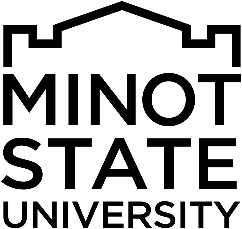 International Programs	Sources of Financial Support for Form I-20In order to be eligible for F-1 student status, you must prove that you have sufficient financial support to cover the entire cost of living and studying in the U.S. without working illegally or suffering from poverty. Your financial support can come from any combination of the following sources in the U.S. or abroad:Personal funds that come from your own resources, not those of your relative.Savings and/or investment statement(s) in your name. The most recent statement of balances and deposits that is available. Statements cannot be more than 6 months old at the time you submit your statements.Funds from “sponsors” (parents, relatives, friends). Unless you have sufficient funds to support yourself for your entire program of study, you will need a sponsor with an income sufficient to support you. You may have as many sponsors as you need. Financial sponsor’s Affidavit of Support. ANDSavings and/or investment statement(s) in the sponsor’s name Other sources of funding such as scholarships, graduate assistantships, loans or other sources. Provide a copy of the scholarship award letter, graduate assistantship contract or loan terms. The letters must state exactly what you will be receiving and for how long.ALL DOCUMENTATION YOU PROVIDE MUST BE:Less than six months old at the time of submission of documents. In English or includes an English translation. Electronic copies, not originals. (You will need originals for your entry into the U.S.)DOCUMENTS THAT CANNOT BE USED TO PROVIDE FINANCIAL EVIDENCE: Discretionary income. We will not accept tax returns, pay stubs or letters of employmentBusiness income. Bank statements/letters must be for an individual and cannot be under a business name, even if the individual is self-employed.Screen shots or photos of computer, phone or tablet screens will not be acceptedYou are responsible for paying all educational and personal expenses for the duration of your F-1 status at Minot State University. 